Instrucciones para envío de trabajos Prof. Pamela Yáñez Lenguaje y Comunicación Estimados estudiantes y apoderados(as): Esperando que se encuentren bien, les hago llegar este documento para aclarar algunas dudas con respecto al envío de trabajos durante la emergencia sanitaria: 1. Los trabajos de la asignatura de Lenguaje y Comunicación serán recibidos a través del correo electrónico. Para no colapsar el sistema, he creado correos diferenciados por curso, los cuales serán utilizados tanto para la entrega del diccionario como para las guías que tendremos que realizar a futuro.  Los correos son: - Octavo A: trabajosdelenguajeoctavo.a@gmail.com - Primero medio A: trabajosdelenguajeprimero.a@gmail.com- Primero medio B: trabajosdelenguajeprimero.b@gmail.com- Segundo A: trabajosdelenguajesegundo.a@gmail.com 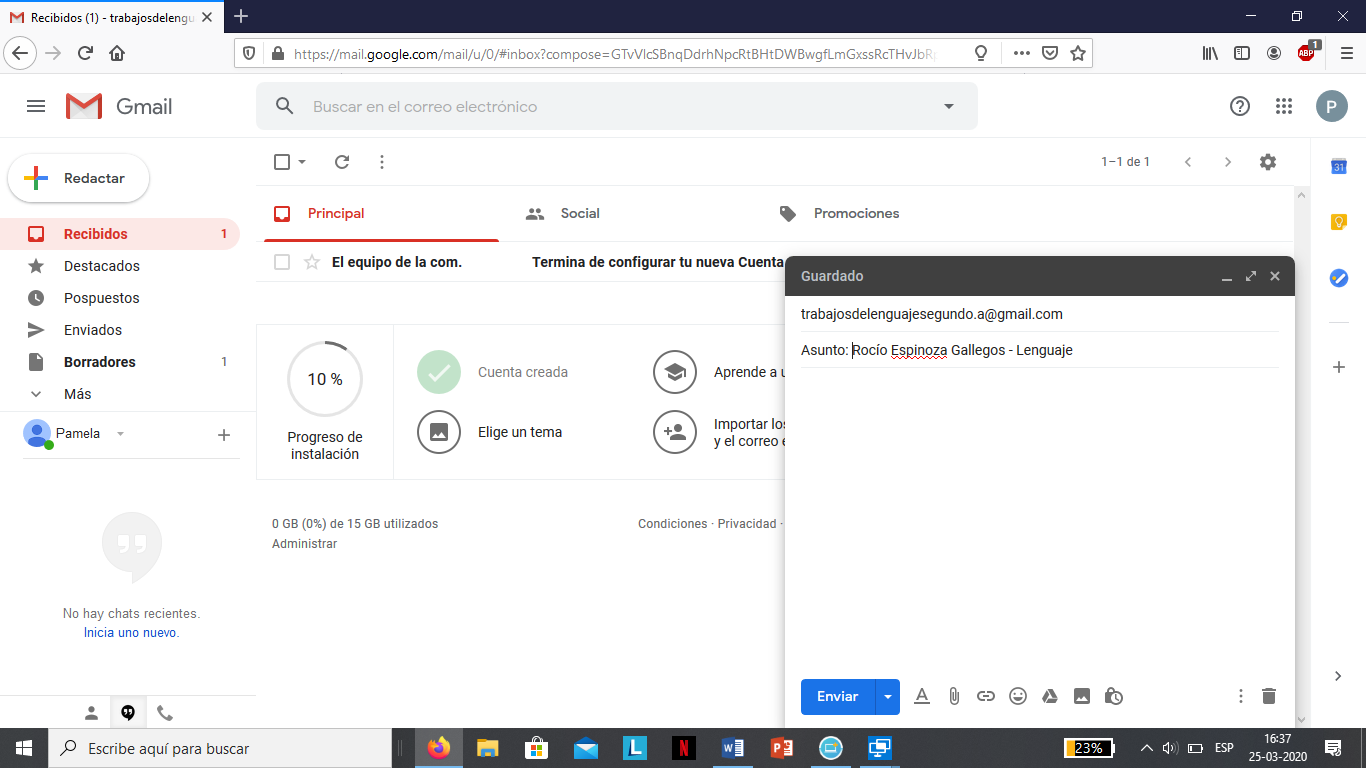 2. En el caso del diccionario teatral, solicito que saquen fotografías con el celular o cámara a su alcance que tenga mejor resolución o que utilicen scanner. Posteriormente, adjunten las imágenes en un correo y ubiquen en el asunto el nombre del estudiante y su nivel, tal como aparece en el siguiente ejemplo: 3. No olviden que estaré siempre pendiente para resolver sus dudas en mi correo electrónico laboral: pamela.yañez.lcc@gmail.com. Es muy importante que estemos conectados y unidos en esta situación.  4. En el caso de los estudiantes de primer año medio B  pueden enviar sus trabajos de asignaturas distintas a lenguaje a mi correo: pamela.yañez.lcc@gmail.com, respetando el mismo formato en el asunto del correo y yo me encargaré de enviarlos, todos juntos, el día 30 los profesores de las distintas asignaturas. Sin otro particular, les deseo salud, tranquilidad y mucho ánimo para lo que viene. No olviden que, ante todo, lo más importante es que se sientan cómodos y apoyados, estoy segura de que esta adversidad nos traerá grandes aprendizajes a todos(as). 